Государственное казенное дошкольное образовательное учреждение  «Детский сад компенсирующего вида №31 «Сказка»Деловая игра «Знатоки ФГОС дошкольного образования»   Подготовила: Зам. заведующейГраф М.Э.Невинномысск 2014 гДеловая игра «Знатоки ФГОС дошкольного образования»Заместитель заведующейГраф М.Э.ЦЕЛЬ: Активизация мыслительной деятельности педагогов в знании основных положений, понятий и принципов ФГОС ДО. Задачи:Вовлекать  каждого педагога в творческий поиск;    Способствовать  созданию  и  сохранению  в  коллективе  педагогов  атмосферы  психологического комфорта  и  творчества, желания делиться  педагогическим опытом;    Способствовать  развитию  педагогического  мышления,  создать  благоприятную атмосферу для творческой работы всех участников игры.     ХОД ИГРЫ:Уважаемые коллеги! В этот переходный период наша задача – оказать квалифицированную помощь педагогам. Основными формами методической работы с педагогами по реализации ФГОС должны стать мероприятия, разные формы работы – это не просто консультации, где педагог ведет себя пассивно, а постоянно действующий семинар, семинар-практикум, круглый стол, работа в рабочих группах, и т.д.Мы рады приветствовать вас на деловой игре «Знатоки ФГОС ДО».Правила игры:Ведущий объясняет правила игры. Ответ оценивается коллегами. Все  игроки  по  окончании  основной  части  игры  получают    –  буклеты  «ФГОС ДО».ВОПРОСЫ:Придумайте синоним слова «Стандарт»  Обеим командам дается время 5минут для составления синонимов к слову  «Стандарт», затем методом пинг-понга синонимы озвучиваются (если данное  слово есть во второй команде, то эта команда его не произносит)  Оценивание: какая команда больше назовет, та и зарабатывает бал. Правильные  Ответы:  1.  эталон  2.  гост  3.  типаж  4.  евростандарт  5.  образец  6.  образчик  7.  шаблон  8.  штамп  9.  трафарет  10. стереотип  11. ост  12. модель  13. казенщина  14. рутина  15. клише  16. общее место  17. прописная истина  18. избитое выражение  19. ходячая монета  20. трюизмЧто означают следующие аббревиатуры?ООП ДО (Основная общеобразовательная программа дошкольного образования)РППС (Развивающая предметно-пространственная среда)Задачи, определенные стандартом    Охрана   и укрепление физического и психического здоровья детей, в  том числе их эмоционального благополучия.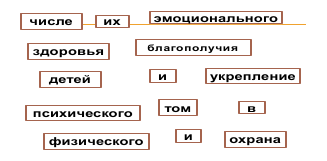 4.  Восстановите правильную структуру ФГОС:а) Требования к структуре образовательной программы дошкольного образования и ее объемуб) Общие положенияв) Требования к результатам освоения основной образовательной программы дошкольного образованияг) Требования к условиям реализации основной образовательной программы дошкольного образованияОтвет: б; а; г; вПаутинка ФГОСКаждой команде дается по  карточке, в которых закодированы основные  понятия стандарта.Объединение  в  единое  целое  отдельных частей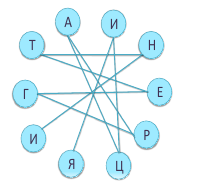 Ответ: Интегра́ция (от лат. integratio — «соединение») — процесс объединения частей в целое.Понимание  (рассмотрение)  детства  как периода жизни значимого самого  по  себе,  без  всяких  условий;  значимого  тем,  что  происходит  с  ребенком сейчас,  а  не  тем, что этот  период  есть  период  подготовки  к  следующему периоду.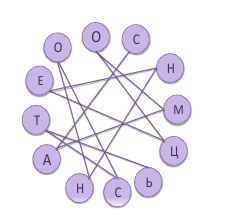 Ответ: Самоценность - понимание (рассмотрение) детства как периода жизни значимого самого по себе, без всяких условий; значимого тем, что этот период есть период подготовки к следующему периоду.Вставьте пропущенные слова:ФГОС включает в себя требования к:1) ………………………. основной образовательной Программы и ее объему2) условиям …………………….. основной образовательной Программы3) ……………………….. освоения основной образовательной Программы  (1 – структуре, 2 – реализации, 3 – результатам)7. Что не является основным разделом Программы?а) целевойб) установочныйв) содержательныйг) организационныйОтвет: б8. Какого требования к условиям реализации ООП нет?а) психолого-педагогические условия;б) развивающая предметно- пространственная среда;в) материально-технические условия;г) финансовые условия.Ответ: кадровые условия9.На что нацелен Стандарт ДО?а) формирование знаний, умений, навыков;б) формирование интегративных качеств личности;в) целевые ориентиры дошкольного образования.10.Сколько образовательных областей определяет  ФГОС ДО?Перечислите их.(социально-коммуникативное, познавательное, речевое, художественно-эстетическое, физическое развитие) 11. Какой раздел является дополнительным разделом программы    Целевой;    Содержательный    Презентация Ответ: ПрезентацияИтак, сегодня в ходе деловой игры мы с вами активизировали наши знания   основных положений, понятий в области ФГОС ДО.    Предлагаю каждой группе составить структуру проекта ФГОС дошкольного образования.По окончанию игры – каждому участнику игры предлагается нарисовать на листе бумаги свою ладонь.Каждый палец – это позиция, по которой надо высказать свое мнение:Большой – для меня это было важным и интересным..Указательный – по этому вопросу я получил конкретную информацию…Средний – мне было трудно (мне не понравилось)…Безымянный – моя оценка психологической атмосферы…Мизинец – для меня недостаточно…И напоследок хочу вам рассказать одну народную мудрость.Жил мудрец, который знал все. Один человек захотел доказать, что мудрец знает не все. Зажав в ладонях бабочку он спросил: «Скажи, мудрец, какая бабочка у меня в руках: мертвая или живая?» А сам думает: «Скажет живая- я ее умертвлю, скажет мертвая- выпущу». Мудрец, подумав, ответил: «Все в твоих руках».И в наших с Вами руках есть возможность формировать личность.Благодарю вас, коллеги, за творчество, активность и проявленный профессионализм.